Муниципальное образование город КраснодарМуниципальное бюджетное общеобразовательное учреждениемуниципального образования город Краснодаросновная общеобразовательная школа №81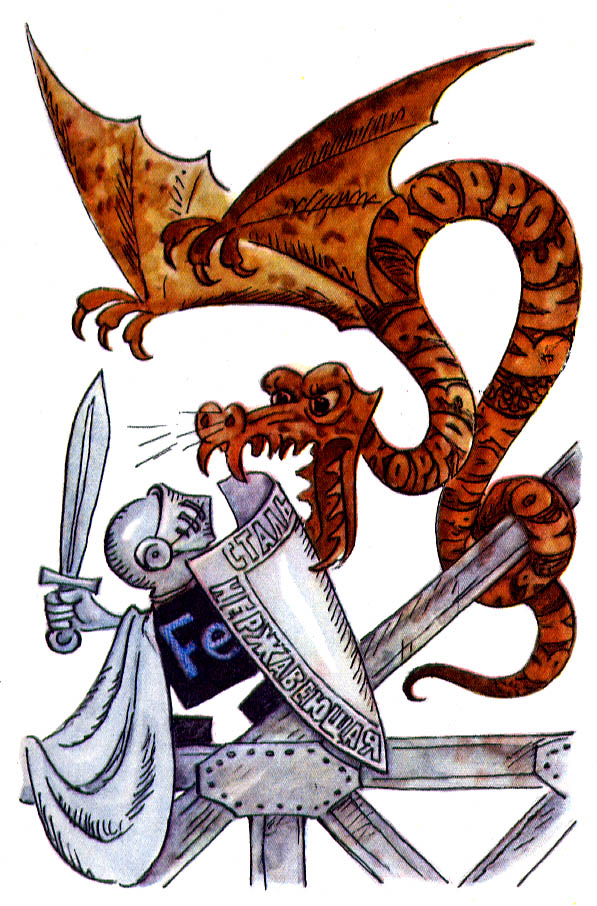 Тема урока: «Общие понятия о коррозии, способы защиты металлов»Учитель I категории МБОУ ООШ№81	Ицкович Татьяна Яковлевна г. Краснодар2015Тема урока: « Общие понятия о коррозии, способы защиты металлов»Задачи: 
Образовательные. 
• Дать понятие о коррозии металлов. 
• Рассмотреть виды классификации коррозии по различным признакам.
• Показать методы защиты от коррозии. 
Воспитательные. 
• Вырабатывать познавательную активность и интерес к предмету.
Развивающие. 
• Развивать познавательный интерес, умение логически мыслить, прогнозировать, находить и объяснять причинно-следственные связи. 
• Развивать практические умения защиты металлов от коррозии.
Здоровьесберегающие. 
• Создать благоприятный психологический климат на уроке. 
• Соблюдать требования СанПИНа к гигиене учебного кабинета.
Тип урока:    Урок изучения и первичного закрепления новых знаний.
Методы обучения: объяснительно - иллюстративный с элементами проблемного обучения, практический (лабораторный опыт), аналитический (задачи).
Оборудование: На уроке используется  оборудование:  компьютер, мультимедийный проектор, экран, мультимедийная презентация,. Реактивы для выполнения  лабораторных опытов:10% раствор NaOH,  дистиллированная вода,  1% раствор красной кровяной соли, железные гвозди, медная проволока, цинковая пластина, 5 пробирок серная кислота, цинк, медная проволока, пробиркаУмения и навыки, развиваемые на уроке: находить причинно-следственные связи, умения анализировать, умения практической защиты металлов от коррозии, умения использовать компьютер для оформления теоретического материала в виде презентации.
 План урока1. Организационно-мотивационный этап.2 Объяснение с показом презентации «Коррозия металлов».3. Решение практических задач. Лабораторные опыты5. Рефлексия.                                                     Ход у рокаВводное слово учителя. Учитель. Здравствуйте. Садитесь. Сегодня наше занятие посвящено одной из проблем решаемой человечеством -  После прослушивания примеров назовите ее 31 января 1951 г. обрушился железнодорожный мост в Квебеке (Канада ), введенный в эксплуатацию в 1947 г.- в 1964 г. рухнуло одно из самых высотных сооружений в мире – 400-метровая антенная мачта в Гренландии.- Из-за повреждений нефтепроводов в реки и на грунт выливается нефть.Что же объединяет эти примеры? (разрушение металлических изделий)Этот процесс и станет предметом нашего изучения на уроке. Слайд №1
Разъедать, разрушать - от латинского «corrosio», происходит (учащиеся называют коррозия). Ученые дают следующее определение коррозии  Слайд №2  «Коррозия – это процесс самопроизвольного разрушения металла под действием окружающей среды». Запишите его в тетрадь. 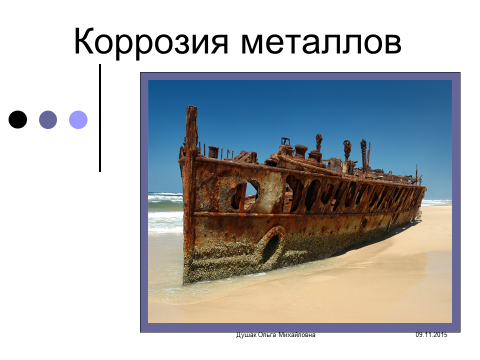 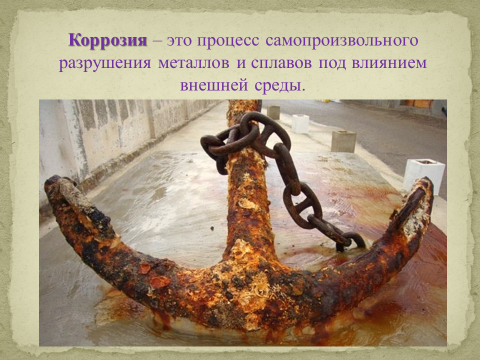                                           . Слайд №1.                                                 Слайд №2
 Коррозию можно сравнить со сказочным Змеем Горынычем. Это давний и коварный враг большинства металлов. Но в отличии от него коррозия реально существует и, оставаясь невидимой, наносит огромный урон металлам и сплавам. «Чтобы бить врага. Надо знать его оружие» Вот сегодня мы и должны узнать «оружие» этого дракона—коррозии.. Ежегодно в мире по причине коррозии теряется 20 млн. тонн металла, в России – 5-6 млн.тонн. По сравнению с затратами на восстановление металла более существенными являются косвенные потери, которые могут привести к человеческим жизням: взрыв газо- и нефтепровода, прорыв водопровода, поломка деталей автомобиля, изнашивание металлоконструкций зданий, мостов, разрушение памятников и т.д. Слайд №3 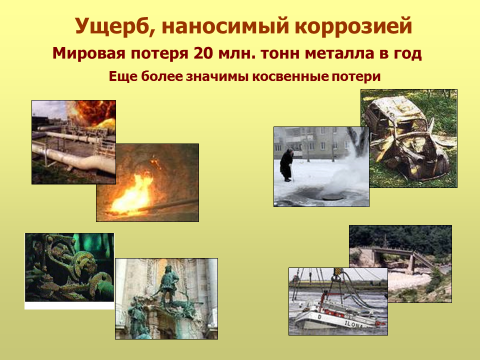 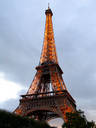 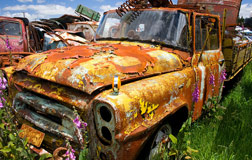                                                                         Слайд №3  Второе фото представляет символ г. Парижа Эйфелеву башню. Башня изготовлена из обычной стали и неотвратимо ржавеет и разрушается, и только постоянная химиотерапия помогает бороться с коррозией: Эйфелеву башню красили уже 18 раз, отчего ее масса (9000 т) каждый раз увеличивалась на 70 т., в итоге она уже увеличилась на 1260 т Долго ли простоит башня?Учитель   Какие же виды коррозии существуют? Это и предстоит выяснить в процессе следующей работы Виды коррозии. Слайд №4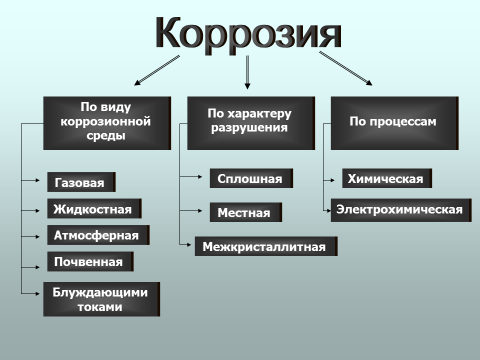 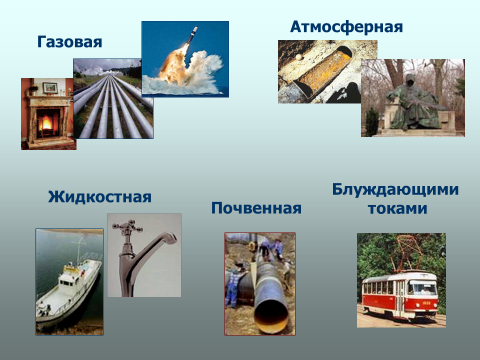                                                                        Слайд №4Задание классу: Выполнить лабораторный опыт 1Выполнение учащимися опыта. Прокаливание медной пластины.2Cu + O2 → 2CuO (запись в тетради)восстановитель Cu0 – 2e → Cu2+ | 2|  процесс окисленияокислитель      O20 + 4e → 2O2- | 1|  процесс восстановления Вывод: Кислород оказывает огромное влияние на процесс коррозии, являясь одним из наиболее агрессивных ее факторов.                         Химическая коррозия Слайд № 5.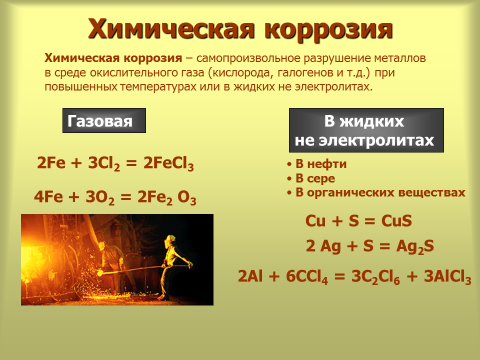 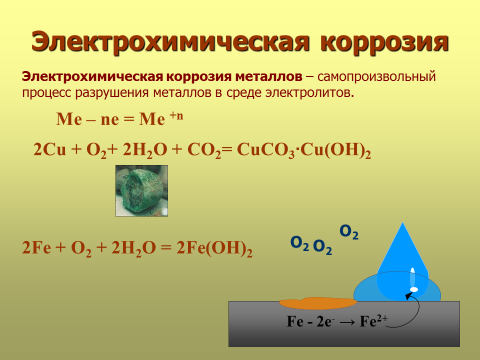                                                     Me0 – ne = Me+nВыполнение учащимися исследовательского эксперимента по теме «Коррозия металлов Инструкция для проведения исследовательского эксперимента по теме «Коррозия металлов»Опыт 2. Коррозия металлов в различных средах.В пять пробирок налейте по 2-3 мл следующих растворов:·        в первую - хлорида натрия (рН 7); ·        во вторую – хлорида натрия и две капли 2н раствора NaOH (pH 12); ·        в третью – дистиллированной воды и 2 капли 2н серной кислоты (рН 2); ·        в четвертую – дистиллированной воды (рН 5); ·        в пятую – водопроводной воды (рН определите по универсальной индикаторной бумаге).  Во все пробирки добавьте по 2 капли раствора К3[Fe (CN)6] и опустите в каждую железный гвоздь. Отмечайте последовательность появления синего окрашивания турнбулевой сини в пробирках. Результаты наблюдений запишите в таблицу:Таблица 1 Зависимость скорости коррозии железа от рН среды Обсудите полученные результаты и сформулируйте выводы о влиянии среды на скорость коррозии железа.Вывод: Окислителем являются ионы водорода. Скорость электрохимической коррозии зависит от природы примесей в металле, природы электролита . Учитель: По характеру разрушения металла различают коррозию сплошную, язвенную и точечную.  Демонстрация фотографий коррозии металлов Слайд № 6.                                                                         Слайд № 6.Учитель: Как же защититься от дракона? Применение ингибиторов Ингибиторы - это вещества, способные замедлять протекание химических процессов или останавливать их. Сейчас известно более 5 тыс. ингибиторов.Наиболее распространенный нитрат натрия. • Нанесение защитных неметаллических покрытий: краска, лак, грунтовка, смола, эмаль, пластмассы, смазочные масла. Слайд №7.Нанесение защитных металлических покрытий: никелирование, хромирование, оцинковка Слайд №8, лужение (покрытие оловом), нанесение алюминия, нанесение позолоты. Слайд №9.Протекторная защита. Слайд №10. Защищаемое изделие соединяют с более реакционноспособным металлом, который корродирует в первую очередь. Основной металл при этом не разрушается.На слайде показан процесс, проходящий при протекторной защите железа цинком. Применяется для защиты подземных труб, днища корабля.
Обратный процесс – усиление коррозии может произойти, если на металлическое покрытие нанести царапину. Слайд №11При нанесении царапин коррозии подвергается более активный металл, но уже с большей скоростью. Люди, не знающие это явление, могут неправильно использовать металлы в контакте друг с другом. Примером служит фото крыши, заплатка на крыше изготовлена из другого металла. Что начнет разрушаться быстрее, крыша или заплатка, зависит от активности металла.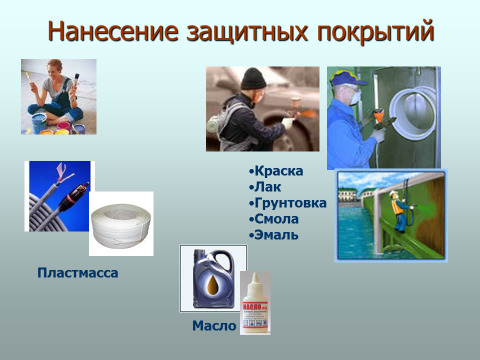 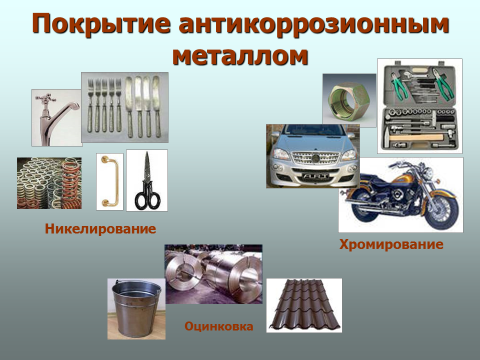 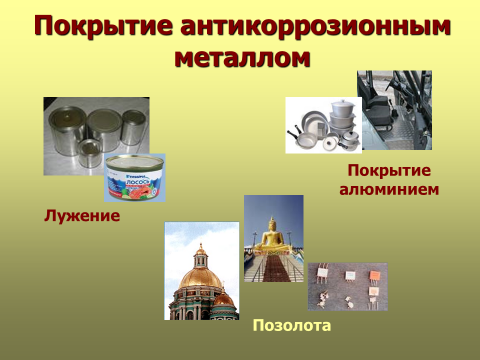 Слайд № 7.                      Слайд №8.                                         Слайд №9.

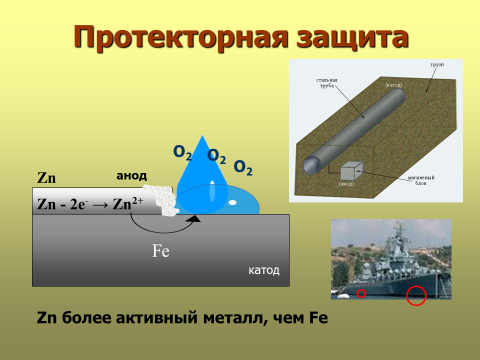 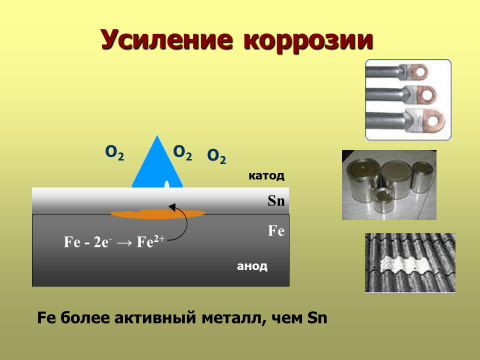                                           Слайд №10                               Слайд №11. Решение задач.Учитель: Давайте попробуем решить две задачи, которые приходится решать некоторым людям.
Задача 1. Сантехника попросили поставить водопроводный кран, на стальную трубу. В наличии оказались хромированный и медный краны. Какой кран лучше выбрать? Аргументируйте ответ.(Ответ учащихся: оба крана приведут к ускорению коррозии стальной трубы, т.к. железо является более активным металлом. Предложение: использовать пластмассовые переходники, чтобы не произошло контактов металлов).
Задача 2. Человек поставил на зуб золотую коронку, по истечении некоторого времени возникла необходимость в еще одной коронке, но средств на коронку у него нет. Возможен ли вариант, чтобы поставить на зуб стальную коронку? Что Вы можете предложить в решении данной проблемы?(Ответ: произойдет ускорение разрушения стальной коронки, т.к. железо является более активным металлом. Предложение: использовать керамическую или пластмассовую коронку).
Так же не желательно ношение разных металлов на теле человека, чтобы не возникало так называемой гальванической пары двух металлов.4. Лабораторный опыт№3     Коррозии подвергаются металлы (находящиеся в ряду активности металлов до водорода), если их обработать кислотой. Многие ученые замечали, что при реакции серной кислоты с цинком реакция замедляется. Проведем данный опыт и посмотрим, так ли это. 
Инструкция: В пробирку налейте 1 мл серной кислоты и погрузите в нее гранулу цинка. Что наблюдаете? Прикоснитесь к цинку медной проволокой. Объясните наблюдаемое явление.
Комментарии: реакция между цинком и кислотой проходит с выделением водорода, со временем она может замедлиться или возможен вариант, что вообще не начнется. При прикосновении к цинку медью, водород начинает выделяться, а растворение цинка усиливается, т.е мы наблюдаем усиление электрохимической коррозии.
5. Рефлексия.Самостоятельная работа «Коррозия металлов» по вариантам.Вариант №1Что такое «коррозия»? Какие факторы способствуют замедлению коррозии металлов?На стальной крышке поставлена медная заклепка. Что разрушится раньше – крышка или заклепка? Почему?Вариант №2Какие виды коррозии вам известны?Почему луженный( покрытый оловом) железный бак на месте повреждения защитного слоя быстро разрушается?Вариант №3Какие факторы, способствуют усилению коррозии?Какие металлы при взаимном контакте в присутствии электролита быстрее разрушаются Cu или Zn, Al или Fe? Почему?Вариант №4Перечислите способы борьбы с коррозией?Почему на оцинкованном баке, на месте царапины, цинк разрушается, а железо не ржавеет?IV. Подведение итогов урокаД/з: §10, упр.6 Приложения. Технологическая карта урока «Общие понятия о коррозии, способы защиты металлов»№Состав растворарНОчередность появления окраскиВид деполяризацииИон - активатор или ингибитор1NaCl72H2O + NaOH123Н2О + H2SO424Н2О дист    5Н2О водопроводная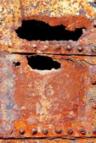 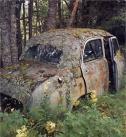 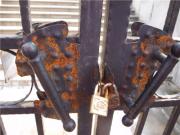 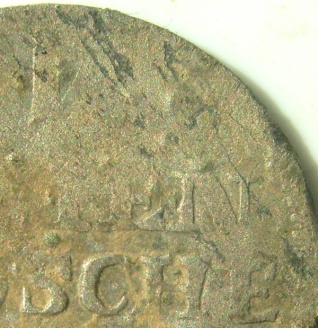 Этапы урокаЦели Использование медиасредствДеятельность учителяДеятельность учащихся1. Введение. Орг. момент. Актуализировать знания учащихся, подготовить к восприятию нового материала.  Презентация с фотографиями коррозииЗнакомство с целями урока.Введение в тему, настройка на восприятие материала.2. Подготовка к основному этапу усвоения учебного материала1)этапы исследовательской деятельности.3)Определить порядок работы на уроке.Презентация «Коррозия металлов» Побуждение к постановке проблемных вопросов, очерчивание круга проблем, необходимых для рассмотрения на уроке.Инструктаж к групповой работе.1) Первичное повторение теоретического материала2) Формулированиепроблемных вопросов3) Выделение круга проблем, связанных с рассмотрением процесса коррозии3. Решение проблемных задач1)Углубить знания о конкретном вопросе темы.2)Развить практические  умения учащихся на примере постановки проблемных опытов «Влияние различных условий на процессы коррозии металлов3)Развить логические умения анализировать результаты опытов, формулировать выводы1) Демонстрация видеозаписи опыта2)Фото- и видеосъемка хода эксперимента1)Организация работы исследовательских групп: исследование причин коррозии; механизм коррозии; виды коррозии; катализаторы и ингибиторы коррозии; способы защиты от коррозии.3)Помощь в составлении презентации-отчетаРабота в группах над решением конкретной проблемы: 1)изучение печатных материалов; 2)формулирование гипотезы3) Выполнение лаб/опытов «Влияние различных условий на процессы коррозии металлов», фиксирование результатов4) Анализ результатов проблемного эксперимента, формулирование выводов.5) Оформление результатов работы4. Закрепление.Закрепить знания основных понятий темы.1)Презентации учащихся по проведенным исследованиям 1) Требования к оформлению исследовательской работы и презентации2)Коррекция деятельности учащихся3 1)Беседа по вопросам презентации5. Контроль.Проконтролировать степень усвоения темы каждым учащимся, проанализировать результаты деятельностиТест Проконтролировать степень усвоения темы каждым учащимся, проанализировать результаты деятельностиВыполнение индивидуального теста6. Домашнее задание.Закрепить знания о коррозии металлов, расширить представления о ее значении и способах защиты от коррозии проблемные вопросы, тестВопросы контроляОформить результаты исследований в форме презентаций, дополнив материал урока